ACCESSO AGLI ATTIISTANZA PER LA RICHIESTA DI ACCESSO CIVICO GENERALIZZATO					     All’Ufficio _____________________________                                  del Comune di Sommariva Perno(CN)       Piazza Marconi n. 8               12040 Sommariva Perno  (CN)                                  Fax: 0172/46658                                  Pec:comunesommarivapcert@pec.it                                  Mail: sindaco.sommariva.perno@ruparpiemonte.itIl/la sottoscritto/a _______________________________________________________________ nato/a a ______________________________________________ il __________________________ residente in _________________________________________ Prov. _________ CAP _____________ Via ___________________________________________ n. __________ tel. _____________________ fax ______________________ cod. fisc. _________________________________________________ e-mail ________________________________________________ indirizzo al quale inviare eventuali comunicazioni ____________________________________________nella propria qualità di soggetto interessato,CHIEDEai sensi e per gli effetti dell’art. 5, comma 2 e ss. del D.Lgs. n. 33/2013, come modificato dal D.Lgs. 25 maggio 2016, n. 97, di:	prendere visione;	ottenere copia semplice in formato ____________________________________________________ (specificare: elettronico con invio tramite posta elettronica, cartaceo, su supporto cd);	ottenere copia autentica (istanza e copie sono soggette all’assolvimento delle disposizioni in materia di bollo);relativamente ai seguenti documenti (dati o informazioni): ___________________________________ ____________________________________________________________________________________________________________________________________________________________________________________________________________________________________________________________________________________________________________________________________________ (indicare i documenti/dati/informazioni o gli estremi che ne consentono l’individuazione).A tal fine dichiara di essere a conoscenza che:come stabilito dall’art. 5, comma 5 del D.Lgs. 33/2013, modificato dal D.Lgs. 25 maggio 2016, n. 97, qualora l’amministrazione alla quale è indirizzata la presente richiesta dovesse individuare dei controinteressati ex art. 5-bis, comma 2 del medesimo D.Lgs., è tenuta a dare comunicazione agli stessi, mediante invio di copia della presente istanza;qualora venga effettuata la sopra citata comunicazione, il termine di conclusione del presente procedimento di accesso è sospeso fino all’eventuale opposizione dei controinteressati, e comunque non oltre 10 giorni;a norma dell’art. 5, comma 4 del D.Lgs. n. 33/2013, il rilascio di dati in formato elettronico è gratuito, salvo il rimborso del costo effettivamente sostenuto e documentato dall’amministrazione per la riproduzione su supporti materiali.Distinti saluti.Informativa ai sensi dell'art. 13 del D.Lgs. 196/2003:Dichiaro di essere informato, ai sensi e per gli effetti di cui all'art. 13 del D.Lgs. 196/2003, che i dati personali raccolti saranno trattati, con strumenti cartacei e con strumenti informatici, esclusivamente nell'ambito del procedimento di accesso ai documenti amministrativi per il quale la presente dichiarazione viene resa.Luogo e data _____________________		Firma del richiedente		_____________________________________Si allega copia del documento d'identitàRiservato all’ufficio ricevente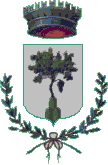 PROVINCIA DI CUNEOPiazza Marconi,8 - C.A.P. 12040 – 0172.46021 FAX 0172.46658E-MAIL  comunesommarivapcert@pec.itOGGETTO: Richiesta di accesso ai documenti/dati/informazioni amministrativi (ai sensi dell’art. 5, comma 2 e ss. del D.Lgs. n. 33/2013).Accesso effettuato il ............................ Estremi del documento di riconoscimento .......................................... Costi di riproduzione su supporti materiali, euro ....................................... Marche da bollo apposte per rilascio di copia conforme all'originale, euro .....................................Il Responsabile del procedimento.........................................................